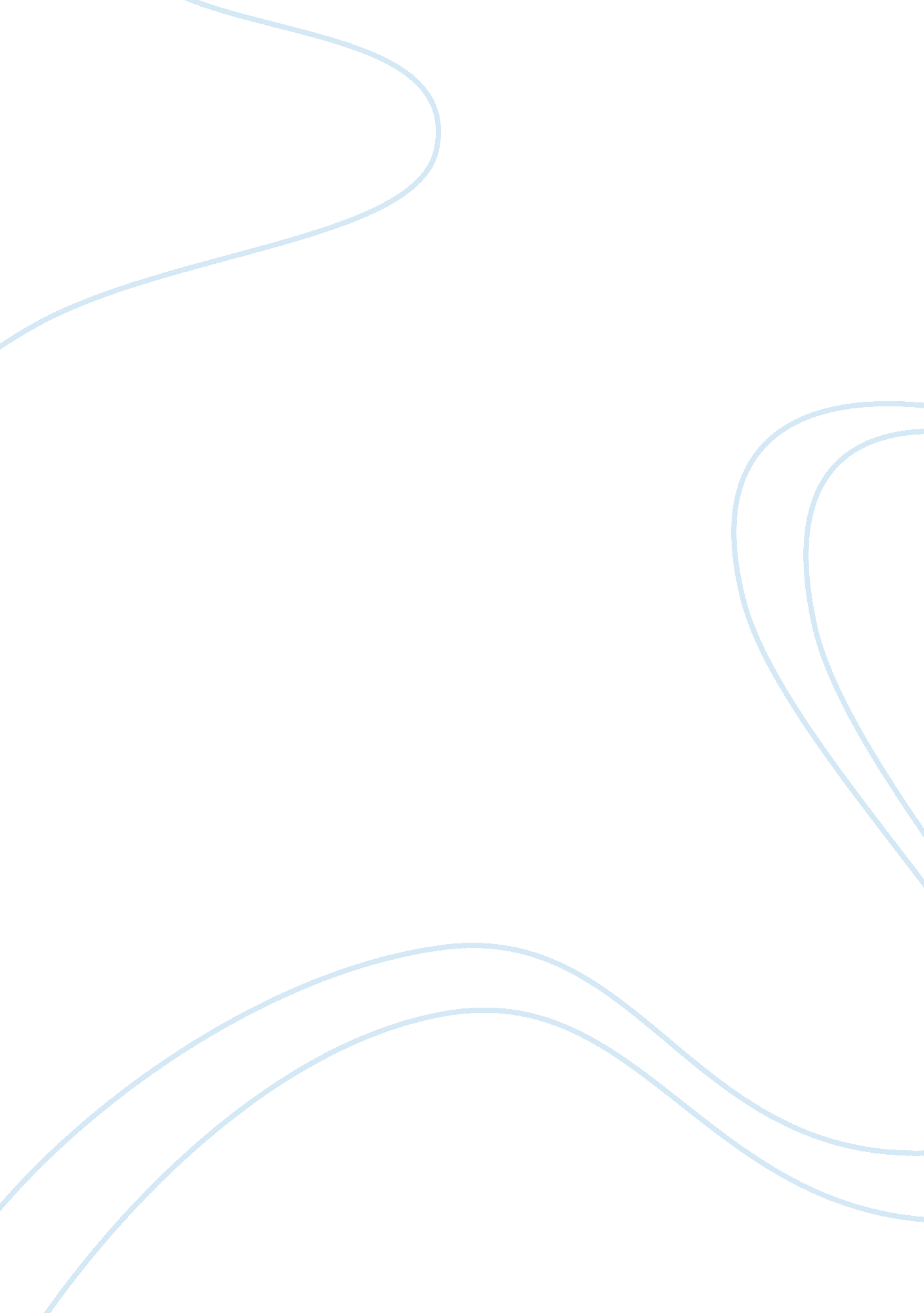 Secret of success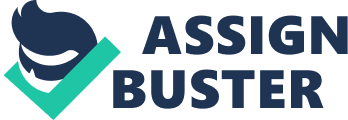 “ Success is not final, failure is not fatal: it is the courage to continue that counts”. Every man wants to have success in life, but few are able to achieve it. Everyone wants to learn the secrets of being successful in life. There are many people who have achieved success in this world. Success doesn’t come to those who wait….. And it doesn’t wait for anyone to come to it. Those who fail are in the habit of attributing their failure to bad luck, to unfavorable circumstances, to the hostility of enemies, to everything except their own defects and shortcomings. Yet if we study our own lives impartially, we will have to admit that our failures are mostly due to our personal defects and seldom to external circumstances. The age-old doctrine is that if we are able to know our own merits and demerits we should be able to correct our defects. Success is achieving one’s chosen goal. Success is subject to individual interpretation based on upbringing, past experiences, role models, personal motivations and goals. Carefully contemplate your definition of success based on your values. Self-confidence is essential for success " Self-trust", said Emersion, " is the first secret of success". We must have confidence in our capacity to triumph over all obstacles. Timidity and nervousness lead to hesitancy. Another quality that goes hand in hand with self-confidence is the possession of a strong will and determination. If we have willed, we will find the way to do a thing. We must summon all our powers, physical and mental, and bring them to bear on the performance of a work. It there is this single-minded devotion, success is bound to come. Of course, success can come in those fields of life in which one's aptitudes find sufficient scope and one's ambition is related to one's powers and parts. Therefore, we must know how to choose our vocation, according to our taste and temperament, our capability. We must have pleasure in our work. Often failures in life come through a mistaken choice of life's vocation. If we are able to choose our career according to our natural inclinations, the chances of success are very bright. Another important quality is to know and seize an opportunity when it comes our way. If we let opportunity pass, another may not come for years. Very few people achieve success accidentally. Most people who achieve success first defined it then planned for it; they set a goal to achieve it. In order to be successful, works hard but at the same time avoid overwork. There should be a proper balance between work and rest. A successful man has also the ability to learn from others, from their mistakes, experiences and achievements. He is a good observer of things. Such a person is always courteous, polite, well- behaved and believes that honesty is the best policy. He also keeps his body fit because he knows that it is the most precious tool and instrument, and also that a sound mind lives only in a sound body. Good positive thoughts, optimistic attitude, faith in God and self, generosity, compassion are other essential elements of success in life. Hope, charity, faith in God etc. , are essential for mental peace and poise without which no good work can be undertaken successfully. Personally I have never felt that there are any secrets to success. Have you ever heard of any successful man who didn’t tell you about it? In my opinion, I believe that every success is led by hard work and the ability to stay undeterred despite slight failures. Such attitudes are the reason why I succeeded too, in a way… Besides the achiever himself, there are always other personalities who guide us to success. These people are equally important as self-capability. I had such people to guide me too. Those would include my parents, my teachers. (I do owe them a lot. Simply put, my achievement is a result of their hard work to put me on the right path, towards academic achievement rather than my own.) Without them, there wouldn’t have been anything worth a praise printed onto my results slip and I wouldn’t be writing this at the moment. Apart from the adults who played vital roles in life. My peers also share a part in helping me to achieve what I did. They were constantly supportive and they were always there when I was distracted by failure, to motivate me and to keep me pumped-up to face the worst. Such were the secrets behind my success but honestly, do you really believe there are secrets to success? Well, think again. My wishes to the future achievers and hopefully your results are better than mine. 